Amendment RequirementsApplicant Checklist (This form, Exhibit A-a)CRP Services and Qualifications Form (Exhibit I-a) IL Services and Qualifications Form (Exhibit J-a)Employees Approved to Provide IL Services (Exhibit K)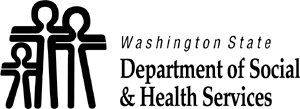 Division of Vocational RehabilitationAPPLICANT CHECKLISTExhibit A-a